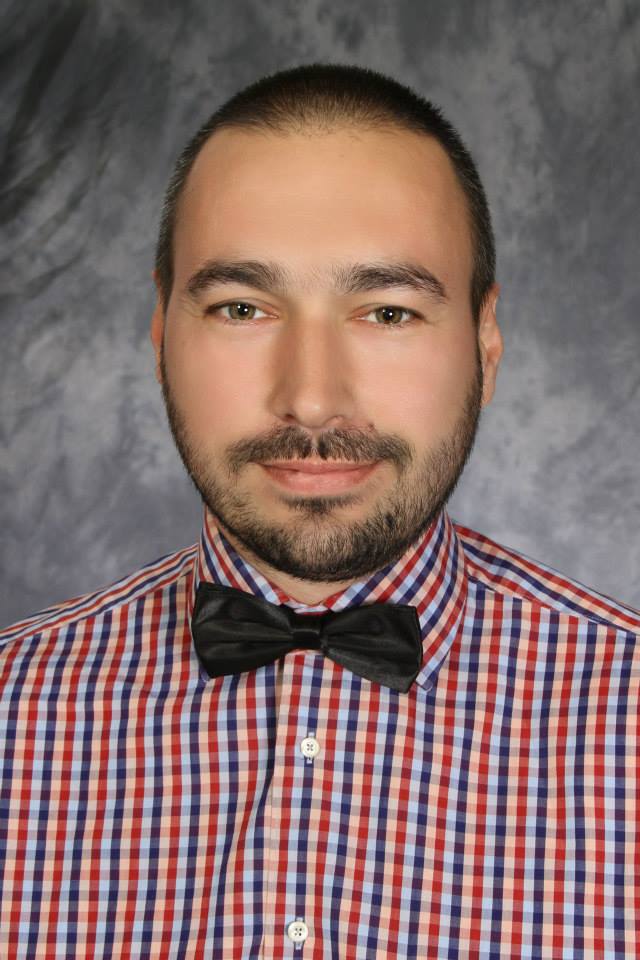 SLOBOMIR P UNIVERZITETKAMENKO DURONJIĆSLOBOMIR P UNIVERZITETE-mail        kamenkodo@gmail.comObrazovanje:Specijalističke studije:
Prirodno-matematički fakultet, Novi Sad, Republika SrbijaSpecijalista informatičkih naukaOsnovne studije: 
TF „Mihajlo Pupin“, Zrenjanin, Republika Srbija
Profesor informatikeRadovi na konferencijama:Дуроњић, К., Пилиповић, Д., Вујичић, И., Моделовање PLC мрежа помоћу UML-a, Инфотех-Јахорина 2006.Дуроњић, К., UML модел за Републички педагошки завод Републике Српске, Инфотех-Јахорина 2007.Radovi na konferencijama:Дуроњић, К., Пилиповић, Д., Вујичић, И., Моделовање PLC мрежа помоћу UML-a, Инфотех-Јахорина 2006.Дуроњић, К., UML модел за Републички педагошки завод Републике Српске, Инфотех-Јахорина 2007.